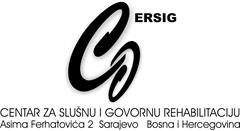 Telefon / Fax : 00 387 33 / 226 - 977 ; 211 - 790 e-mail: cersig@bih.net.baBroj: 01-1044/21Sarajevo, 29.4.2021.Na osnovu Ugovora o pružanju usluga zdravstvene zaštite osiguranim  licima Zavoda zdravstvenog osiguranja Kantona Sarajevo u okviru djelatnosti Centra za slušnu i govornu rehabilitaciju Sarajevo, broj: 01-33-5-83/21 od 05.01.2021. godine, zaključenog između Centra za slušnu i govornu rehabilitaciju Sarajevo i Zavoda zdravstvenog osiguranja Kantona Sarajevo dostavljamo vamTROMJESEČNI IZVJEŠTAJo  radu Odjela za dijagnostiku i rehabilitaciju JU Centra za slušnu i govornu rehabilitaciju Sarajevoza period 01. 01. 2021. do 31.03. 2021. godine JU Centar za slušnu i govornu rehabilitaciju Sarajevo je specijalizirana ustanova u čijoj organizacionoj strukturi pored predškolskog, osnovnoškolskog i srednjoškolskog odgoja i obrazovanja djece sa oštećenjem sluha i govora djeluje i Odjel za dijagnostiku i rehabilitaciju slušanja, govora i jezika.Rehabilitacijskim procesom u Centru obuhvaćeni su:Učenici Centra, djeca sa oštećenjem sluha i govora;Djeca sa ugrađenim kohlearnim implantatom.Djeca sa oštećenjem sluha i govora predškolskog uzrasta;Učenici sa oštećenjem sluha i govora redovnih škola;Učenici sa oštećenjem sluha uključeni u redovne škole po principu inkluzivnog obrazovanja;Odrasle osobe sa govorno-jezičkim smetnjama nastalim nakon moždanog udara.U okviru Odjela za dijagnostiku i rehabilitaciju funkcionišu:1. Surdoaudiološki kabinet;2. Logopedski kabinet3. Psihološki kabinet;4. Socijalna služba;5. Medicinska ambulanta.Surdoaudiološki kabinetU surdoaudiološkoj ambulanti se provodi rehabilitacija slušanja, govora i jezika djece sa slušnim i govorno-jezičkim oštećenjima smetnjama i poremećajima, različitih vrsta i stepena oštećenja. Rad se na kvalitetnom slušnom i govorno jezičkom tretmanu. Surdoaudiolozi su radili na dijagnosticiranju auditivnog, govorno-jezičkog, kognitivnog i motoričkog statusa djeteta uz primjenu adekvatnih metoda, tehnika i postupaka. U radu je korištena elektroakustička oprema sa ciljem da se što potpunije i egzaktnije utvrde uzroci, vrste i stepeni oštećenja, smetnji i poremećaja. Dijagnostička obrada se vršila timski, saradnjom svih članova stručnog tima Centra, kako bi se obezbjedio bolji kvalitet u dijagnostičkoj proceduri i uspostavila adekvatna dijagnoza. Na osnovu uvida u cjelokupni psihomotorni, slušni i govorno-jezički status djeta/učenika, izrađeni su individualni planovi i programi rehabilitacije slušanja, govora i jezika za svakog djeteta. Funkcionalna rehabilitacija slušanja, govora i jezika se izvodila po Verbotonalnoj metodi, koja se temelji na razvoju slušanja, govora i jezika na bazi korištenja preostalih slušnih ostataka, kompenzacionih i nadkompenzacionih mogućnosti djece uz upotrebu elektroakustičke opreme i pomagala.Cjelokupni individualni tretman realizovan je u adekvatno opremljenim kabinetima uz primjenu savremene elektroakustičke opreme: Verboton G20, Verboton G30L, vibracione daske i ručnog vibratora. U zavisnosti od perioda detekcije slušnog oštećenja, vrste i stepena oštećenja, nivoa cjelokupnog psihomotornog razvoja, nivoa i uspješnosti ranije rehabilitacije, djeca su uključivana u individualnu rehabilitaciju slušanja, govora i jezika po programima prilagođenim individualnim mogućnostima svakog djeteta. Rehabilitacija slušanja, govora i jezika podrazumijevala je individualan rad 2-3 puta sedmično sa svakim djetetom/učenikom pojedinačno.U okviru rane rehabilitacije posebna pažnja je posvećivana vježbama detekcije i  diskriminacije zvučnog signala u pogledu intenziteta, trajanja i ritma, a sve s ciljem stvaranja pretpostavki za razvoj suprasegmentnih karakteristika govora, pravilnog izgovora glasova, logatoma i riječi te izgradnje govora. Rađene su vježbe za spontano dobijanje i pravilno postavljanje osnovnog laringealnog glasa koji je osnova za dobar izgovor i dalji razvoj glasova i govora, zatim artikulacione vježbe koje podrazumijevaju formiranje nepostojećih glasova, korekciju nekorektno artikulisanih glasova, te govorne vježbe koje uključuju usvajanje i razumjevanje značenja riječi i postepeno bogaćenje rječnika.Viši nivoi rehabilitacionog tretmana su se zasnivali na korektivnom artikualcionom tretmanu, uvježbavanju i proširivanju vokabulara, radu na lingvističkoj i gramatičkoj  progresiji. Osnova korekciono artikulacionog tretmana sastojala se u uklanjanju supstitucija, omisija i metateza, usvajanju novih i korekciji distorzovanih glasova i neadekvatno izgovorenih konsonantskih grupa, te korekciji nerazumljive i neprirodne artikulacije u cjelini. Radilo se i na usvajanju novih pojmova, širenju vokabulara, postepenom formiranju rečenica različitog stepena složenosti, usvajanju lingvističkih i gramatičkih struktura, a sve s ciljem izgradnje govora i jezika te uspostavljanje adekvatne verbalne komunikacije koja omogućava adekvatnu socijalnu integraciju slušno oštećenih osoba.Rehabilitacija slušanja i govora djece sa ugrađenim kohlearnim implantatom obuhvatala je sljedeće aktivnosti:Informisanje roditelja o ulozi i značaju kohlearnog implantata, načinu njegovog funkcionisanja i značaju dugotrajnog procesa rehabilitacije; Preoperativnu rehabilitaciju slušanja i govora (dijagnosticiranje auditivnog, govorno jezičkog, kognitivnog i motoričkog statusa);Postoperativnu rehabilitaciju slušanja i govora;Evaluaciju postignutih rezultata.Rehabilitacija slušanja i govora djece sa ugrađenim kohlearnim implantatom bazirala se na razvoju slušanja i slušne percepcije, osposobljavanju djeteta da detektuje i diskriminira zvuk (utvrdi njegov intenzitet, dužinu i trajanje), identifikuje, prepozna  i usvoji glasove, logatome, riječi i rečenice isključivo putem slušanja. Rađeno je i na razvoju i bogaćenju pasivnog i aktivnog rječnika, te razvoju i uvježbavanju spontane verbalne komunikacije bazirane na slušnom putu.  Rehabilitacija slušanja i govora je realizovana neposredno u Centru i online za učenike čiji su se roditelji izjasnili da žele da učenici pohađaju online nastavu u skladu sa preporukama Ministarstva za odgoj i obrazovanja Kantona Sarajevo  za vrijeme epidemije virusa COVID -19.Tabela 1. Broj djece oštećenog sluha uključenih na individualni rehabilitacijski tretman prema hronološkoj dobi Iz tabele 1. možemo vidjeti, da je ukupan broj djece oštećenog sluha uključenih na individualani rehabilitacijski tretman 37, od toga je 31 učenik Centra za slušnu i govornu rehabilitaciju, a 6 vanjskih učenika koji dolaze na ind. tretmane u Centar. Od navedenog broja 10 je učenika predškolskog uzrasta, 11 nižeg školskog uzrasta (I do V) i 16 učenika višeg školskog uzrasta (od VI do IX razreda OŠ).Tabela 2. Oblik individualnog rehabilitacijskog tretmana i ukupan broj individualnih rehabilitacijskih tretmana Sa 37 učenika (školskih i vanjskih) ukupno su realizovane 422  individualne seanse rehabilitacije slušanja i govora. Najveći broj tretmana čine vježbe usvajanje novih pojmova i bogaćenje vokabulara gdje je realizovano 145 tretmana. U vježbama  korekcije artikulacije  je realizovano 124  tretmana, a 81 tretman se odnosi na vježbe slušanja. Kao vid rehabilitacionog tretamna na grafomotoričke vježbe i vježbe početnog čitanja i pisanja realizovano je 25  tremana, te gramatičke vježbe 47  tretmana. U zavisnosti od stepena i vrste oštećenja sluha, preostalih slušnih sposobnosti i mogućnosti svakog djeteta, redovnosti dolaženja na tretman, rada i angažmana roditelja, hranitelja i adekvatne saradnje svih članova stručnog tima, u toku izvještajnog perioda, kod učenika je uočen značajan napredak na planu razvoja slušanja i govora. 2. Logopedski kabinet Logopedske usluge se uglavnom pružaju djeci uzrasta od 1. do 15. godine života, a radi se i sa starijim osobama. Logopedski tretman je individualan i traje 40 minuta po seansi. Po prijemu novog djeteta obavlja se razgovor sa roditeljima, uzima se anamneza i vrši se dijagnosticiranje govorno-jezičke smetnje ili poremećaja. Postavljena logopedska dijagnoza određuje dalji tok i metodiku rada sa pacijentom. Termini su zakazivani jednom ili dva puta sedmično, zavisno od broja slobodnih termina. Posebna pažnja je usmjeravana i na rad i saradnju sa roditeljima kao bitnim faktorima u rehabilitacijskom procesu, a odvijala se kroz sledeće aktivnosti:Upoznavanje roditelja sa pravilnim razvojem govora;Upoznavanje roditelja sa govornim  statusom i prirodom poteškoća u govoru kod njihovog djeteta;Podučavanje roditelja za rad sa djetetom kod kuće;Upoznavanje roditelja sa planom korekcije, načinom i sadržajem logopedskih vježbi;Upoznavanje roditelja o pozitivnim pomacima i mogućim poteškoćama;Davanje savjeta roditeljima kako djetetu pružiti pravilan govorni uzor, kako komunicirati sa djetetom i kako poticati govorno izražavanje;Stručna pomoć pri izboru primjerenog i poticajnog didaktičkog materijala i igračaka; Savjetovanje o mogućnostima doprinosa roditelja u utvrđivanju usvojnih i korigovanih glasova, te ostalih područja korekcije i njihovoj automatizaciji u spontanom govoru.U okviru logopedskog kabineta najveći broj usluga pružen je djeci uzrasta od 3 do 12 godina, što je i za očekivati,  jer se u tom periodu formira i razvija glas,  govor i jezik u potpunosti.Rad logopedskog kabineta bazirao se na prevenciji, detekciji, dijagnostici i tretmanu djece, omladine i odraslih osoba sa smetnjama u verbalnoj komunikaciji.Najčešći govorni poremećaji na kojima se radilo su: Dyslalia - poremećaj izgovora, artikulacije glasova;Usporen govornojezički razvoj - kašnjenje u razvoju govora i jezika zbog različite etiologoje;Balbuties - poremećaj tempa i ritma govora;Nerazvijen govor - govor kasni u odnosu na hronološku dob djeteta, dijete ima oko 5 - 6 riječi; Tabela 3. Broj djece i tretmana prema dijagnozamaIz tabele 3. vidimo, da je usporen govorno jezički razvoj najzastupljeniji govorni poremećaj, gdje je sa 35 djece   ralizovano 406 tretmana, zatim slijede Dyslalia gdje je sa 19 djece   realizovano 103 tremana. Sa 11 djece  dijagnoze Nerazvijen govor   je realizovano 129 tretmana. Djece sa dijagnozom  Balbuties je bilo  sa kojima je realizovano 35 tretmana. Ukupan broj djece kojima je dat savjet i obavljen pregled je 16 djece.3. Psihološka ambulantaNeposredan rad psihologa kroz individualne psihološke seanse odvijao se sa:Djecom oštećenog sluha, govora i jezika predškolske, mlađe školske i starije školske dobi;Djecom sa ugrađenim kohlearnim implantom;Djecom iz redovnih osnovnih škola sa poremećajima psihološkog razvoja i sa ponašajnim i emocionalnim poremećajima: razvojnim poremećajima govora i jezika, poremećajima školskih sposobnosti, prožimajućim poremećajima razvoja - dječiji autizam, poremećajima ponašanja i emocija, Rad sa odraslim osobama.Psihološka eksploracija rađena je putem: historije slučaja, opservacije, intervjua i testova sposobnosti, znanja i postignuća.Psihološki rad sa djecom obuhvatao je:Psihodijagnostiku (psihološku procjenu);Psihološke tretmane i rehabilitaciju;Psihološku prevenciju.Psihodijagnostika (psihološka procjena)Psihodijagnostika (psihološka procjena) je rađena: Provedbom psihologijskog intervjua;Primjenom i interpretacijom testova inteligencije: WISC, RPM u boji, SRPM, Revidirana beta, CTI, D-48;Primjenom i interpretacijom razvojnih skala: RTČ;LBUpitnikom ličnosti: EPQ, PIE, Delta 4/D;Projektivnim tehnikama: TNR, Goodenough, Mahover;Procjenom receptivnog i ekspresivnog govora: RLJG i PPVT;Opažanjem ponašanja: ASEBA (CBCL, YSR), Vinelandska skala..Psihološki tretman i rehabilitacijaPsihološki tretman i rehabilitacija obuhvatala je psihološki rad sa slušno oštećenom  djecom/učenicima Centra, djecom/učenicima koja imaju razvojne poremećaje govora i jezika, poremećaje školskih sposobnosti i poremećaje motoričkih funkcija. Radilo se na razvijanju kvalitetnih interpersonalnih odnosa, postizanju nenasline komunikacije i primjene efektivnih strategija za savladavanje adekvatnih oblika komunikacije. Procjenjivane su psiho-fizičke mogućnosti djeteta, kako prilikom polaska djece u osnovnu školu, tako i tokom daljeg školovanja. Praćen je i porcjenjivan napredak djece i mladih u učenju i opštem razvoju, teškoćama u učenju i ponašanju. Dijagnostikovana su ponašanja i drugi uslovi koji predhode problemima u učenju, ponašanju i razvoju ličnosti djece u cilju postizanja boljeg školskog uspjeha i razvoja. Identifikovani su i procjenjivani neadekvatni oblici ponašanja djece i otkriveni faktori unutar i izvan škole, kako bi im se obezbijedila podrška u prevazilaženju probelma u cilju zdravog razvoja i postizanju boljeg školskog uspjeha. Identifikovani su faktori koji uzrokuju i doprinose niskom stepenu motivacije i lošem obrazovnom postignuću djece u cilju obezbjeđenja podrške u prevazilaženju i ublažavanju istih. Neizostavno je bilo individualno i grupno savjetovanje, primjenom tehnika za djecu sa emocionalnim problemima i problemima prilagođavanja, kao i za djecu ''pod rizikom'' primjenom psihoterpijskih metoda rada: terapija ponašanja (bihejvioralna), autogeni trening (autosugestija) i art terapija. Djeci je pružana adekvatna pomoć u učenju, unapređenju razvoja, prevladavanju stresa, kontroli osjećanja, savladavanju kriznih situacija.Psihološka prevencija obuhvatala je: Praćenje učenika u svrhu prevencije i prevladavanja školskih neuspjeha;Poticanje primjerenih i sprečavanje neadekvatnih ponašanja.   Pored psihodijagnostike, psiholoških tretmana, rehabilitacije i prevencije rad psihologa ogledao se i kroz:Razvijanje osjećaja pripadnosti;Razvijanje empatije kod učenika;Vježbe prepoznavanja emocionalnih stanja drugih, njihovih motiva, stavova i namjera, povećanje senzitivnosti za osjećanja drugih;Rad na kontrolisanju emocija;Vježbe uspješnog upravljanja i kontrolisanja emocija i procjenjivanje njihovog intenziteta u cilju redukovanja anksioznosti i stresa;Vježbe prevladavanja depresivnih stanja, tuge i usamljenosti, kako bi se smanjili agresivnost, samodestruktivnost i delinkvencija;Razvijanje motivacije;Povećanje samopouzdanja i samopoštovanja;Razvijanje sposobnosti za učenje;Profesionalno informisanje, usmjeravanje i orijentaciju;Permanentan rad sa učenicima sa poremećajem u učenju, ponašanju i afektivnim poremećaja.Rad psihologice Centra tokom perioda januar-mart 2021 godine, u skladu sa Pedagoškim standardima odvijao se kroz:Individualni tretmaniKada sumiramo rezultate, usluge psihološkog kabineta u toku izvještajnog perioda koristilo je 29 djece/učenika. Ukupan broj realizovanih individualnih tretmana u izvještajnom periodu je 61. U predškolskim odjeljenjima ukupno su provedena 21 individualni tretmana sa 10 djece iz obje grupe.U osnovnoj školi ukupno su provedena 34 individualna tretmana sa djecom/učenicima. U tretmanima je bilo uključeno 14 djece/učenika.U srednjoj školi ukupno su provedena 2 individualna tretmana sa dvoje djece u cilju pružanja psihološke podrške i praćenja.Ukupno su provedene i 4 vanjske procjene kroz 4 individualna tretmana po preporuci drugih institucija i na inicijativu roditelja. Za jedno dijete je urađena vanjska procjena, te je nakon toga upisano u predškolsko odjeljenje, pa je ukupni broj djece 29 a ne 30. Napisana su 3 nalaza i mišljenja i 1 preporuka.Tabela 4: Pregled individualnih tretmana prema dijagnozi korisnika: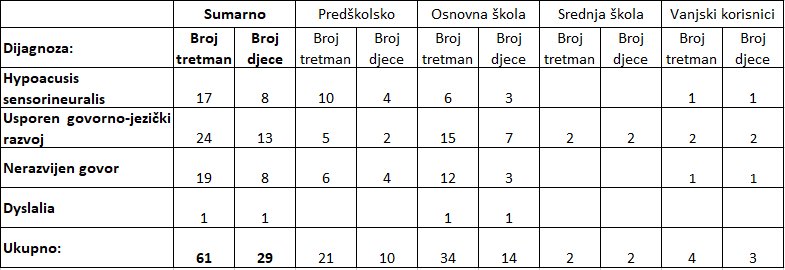 Grupne opservacijeTokom izvještajnog perioda provedene su grupne opservacije u svim odjeljenjima. Cilj grupnih opservacija bio je kroz opažanje i davanje zadataka djeci prikupiti i analizirati relevantne informacije o ponašanju u grupi kako bi se kontekstualno balansirale informacije prikupljene individualnim psihološkim radom.Saradnja sa roditeljima Saradnja sa roditeljima vođena je kontinuirano u cilju prikupljanja relevantnih anamnestičkih podataka o djeci i po potrebi kroz pružanje psihološkog savjetovanje i podrške. Ukupno je realizovano 12 sati rada sa 11 roditelja.Profesionalna orijentacijaTokom izvještajnog perioda izrađeni su individualni profili „Tipovi ličnosti prema profesionalnim interesima“ za četiri učenika 9 razreda, korištenjem Hollandove teorije i upitnika profesionalnih interesa i sklonosti. Uz rezultate i prezentaciju profila proslijeđene su i informacije o: perspektivama zanimanja, upošljavanja, cjeloživotnog učenja, razlici između trećeg i četvrtog stupnja obrazovanja, te opisi zanimanja koja su dostupna u Srednjoj školi Centra. 4. Socijalna služba U izvještajnom periodu, u odgojno-obrazovni i rehabilitacioni tretman u Centru uključeno je 69 djece. U preškolski odgoj je uključeno 16 djece, osnovna škola broji 41 učenika, a srednja škola 12 učenika. Djeca/učenici koja dolaze sa područja drugih kantona smještena su u porodice hranitelja. Smještajem u porodice hranitelja obuhvaćeno je dva učenika. Socijalni radnik Centra, zajedno sa drugim stručnim saradnicima, angažovan je  na prijemu djece/učenika, pružanju pomoći pri adaptaciji i socijalizaciji djece u novu sredinu i  grupu, pružanju pomoći porodicama hranitelja i roditelja s ciljem što boljeg uspjeha na planu rehabilitacije i edukacije  djece/učenika oštećenog sluha i govora. Pored svakodnevnog kontakta sa hraniteljskim porodicama vršene su i patronažne posjete hraniteljskim porodicama od strane socijalnog radnika i medicinske sestre Centra. Cilj ovih patronažnih posjeta je konstantan uvid u uslove smještaja, kvalitet ishrane i lične higijene djece, što je bitan preduslov za njihov normalan rast i razvoj. S ciljem što adekvatnije edukacije, rehabilitacije i socijalizacije slušno oštećene djece u proteklom periodu. Socijalna služba Centra je sarađivala sa zdravstvenim ustanovama, centrima za socijalni rad, predškolskim ustanovama i školama, općinama, preduzećima, humanitarnim organizacijama i udruženjima. 5. Medicinska ambulantaU okviru Odjela za dijagnostiku i rehabilitaciju je i  ambulanta. U radu ambulante,kao spoljni saradnici angažovani su dva ljekara specijalista (otorinolaringolog i pedijatar) koji dolaze dva puta mjesečno i stalno uposlena medicinska sestra. U periodu januar-februar 2021 godine, spoljni saradnici nisu dolazili radi pogoršane epidemiološke situacije.Zbog aktuelne epidemiološke situacije Centar je sve aktivnosti organizovao na način  koji osigurava zaštitu zdravlja učenika i radnika. S tim u vezi, zdravstvena služba je realizovala temeljne smjernice za prevenciju i kontrolu infekcije COVID-19 u sva tri nivoa obrazovanja. Redovno je vršena kontrola za školske ulaze, vršila se kontrola nošenja zaštitne maske, držanje fizičke distance, grupisanja po hodnicima, grupisanja u zbornici. Vršene su kontrole u učionicama: razmještaj učenika, te držanja odstojanja među učenicima, upotreba sredstava za dezinfekciju kao i nadzor za provođenjem redovnog čišćenja površina podova, te površina koje se često dodiruju. Vršeno je zakazivanje termina za preglede i tretmane kod logopeda, surdoaudiloga i psihologa.U ovom periodu bilo je ukupno 30 ambulantnih usluga. U ovom periodu redovno je vršena  dezinfekcija i dezinsekcija objekata od strane preduzeća «EKO TIM» Sarajevo. Data su detaljna uputsva o ponašanju radnika za vrijeme stanja epidemije virusom COVID-19.                 Direktorica:                       			      Predsjednik Školskog odbora Centra:Dr. sc. Meliha Povlakić Hadžiefendić                         	 Doc. dr. sc. Samir PačavarZAVOD ZDRAVSTVENOG OSIGURANJAKANTONA SARAJEVOHronološka dob Broj djecePredškolski uzrast (do 6 godina)         10Niži školski uzrast (od I do V razreda)11Viši školski uzrast (od VI do IX razreda)16Ukupno37Oblik rehabilitacijskog tretmanaBroj tretmanaVježbe slušanja81Korekcije artikulacije124Usvajanje novih pojmova i bogaćenje vokabulara  145Grafomotoričke vježbe i vježbe početnog čitanja i pisanja25Gramatičke vježbe47Ukupan broj tretmana 422DijagnozaBroj djeceBroj tretmanaDyslalia19103Balbuties735Usporen govorno jezički razvoj35406Nerazvijen govor11129Pregledi1616Ukupno88689